June 22, 2023Via Certified MailJACKIE HARRIMANDISCOUNT POWER INC6 ARMSTRONG ROAD THIRD FLOORSHELTON CT 06484		                                RE:         Continuous Bond 						Discount Power Inc               A-2012-2328004Dear Ms. Harriman,	Please find under cover of this letter the financial instrument filed with the Commission on behalf of Discount Power Inc because it is not acceptable.The Commission requires a supplier to file an original bond, letter of credit, continuation certificate, amendment, or other financial instrument as part of a supplier’s licensing requirements under Section 2809(c) of the Pennsylvania Public Utility Code.  The enclosed financial instrument does not have a “wet ink" original signature for the surety company.            The line indicating the date on which the instrument was signed, sealed and dated is July 15, 2023.  This future date is not acceptable and must reflect the actual date the bond is signed and sealed by the issuer. Please file the corrected, originally signed and sealed security instrument with my office within 20 days of the date of this letter, preferably by overnight delivery.Sincerely,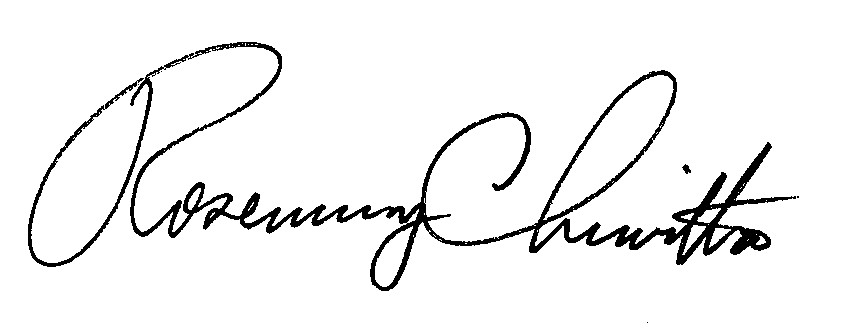 Rosemary ChiavettaSecretary of the CommissionRC:jbs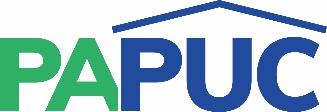 COMMONWEALTH OF PENNSYLVANIAPENNSYLVANIA PUBLIC UTILITY COMMISSIONCOMMONWEALTH KEYSTONE BUILDING400 NORTH STREETHARRISBURG, PENNSYLVANIA 17120IN REPLY PLEASE REFER TO OUR FILE